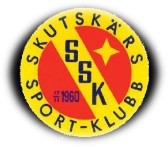 Ishallsansvariga 2017/2018Under säsongen ansvarar alla lag för ishallen och dess närområden. Det innebär att laget de veckor man är ansvarig ska löpande kontrollera och åtgärda: Båsen (snus, tuggummi etc), läktaren, cafeterian, omklädningsrum, korridor vid spelaringång, toaletter samt kontrollera att alla lampor fungerar som de ska. Det ska vara rent och snyggt, finnas papper på toa och tömda papperskorgar.Även utanför spelaringång och entré ska det vara rent och snyggt.Man ansvarar även för allmänhetens åkning den vecka man är tilldelad detta inkluderar: Insläpp, övervakning i hallen, rolba samt utsläpp.Eventuellt underhåll rapporteras till Christer Muhr på kommunen.Schema:V40	A-lagetV41	Lag 02V42 	Lag 03V43	Lag 06V44	Lag 07V45	Lag 08V46	A-lagetV47	Lag 02V48	Lag 03V49	Lag 06V50	Lag 07V51	Lag 08V52	A-lagetV01	Lag 02V02	Lag 03V03	Lag 06V04	Lag 07V05	Lag 08V06	A-lagetV07	Lag 02V08	Lag 03V09	Lag 06V10	Lag 07V11	Lag 08V12	Alla	